SOLICITAÇÃO DE APROVEITAMENTO DE DISCIPLINASAo Colegiado do PGENF:	Eu, _____________________________________________________________, discente regular do Programa de Pós-graduação em Enfermagem, no nível de (    ) mestrado acadêmico /    (  ) doutorado, matrícula nº _______________________, venho respeitosamente solicitar aproveitamento da(s) disciplina(s) abaixo listada(s), conforme Histórico Escolar e Ementa Anexos. Natal, ___ de ____________ de _______.Nestes termos, pede deferimento.        _________________________________________                                                                _________________________________________                             Assinatura do discente                                                                                                           Assinatura do orientadorPara preenchimento exclusivo do PGENFParecer do colegiado_______________________________________________________________________________________________________________________________________________________________________________________________________________________________________Ata da reunião Nº ________, de __/__/__UNIVERSIDADE FEDERAL DO RIO GRANDE DO NORTE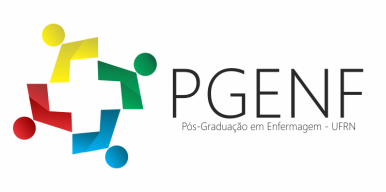 CENTRO DE CIÊNCIAS DA SAÚDEPROGRAMA DE PÓS-GRADUAÇÃO EM ENFERMAGEMDisciplina cursadaDisciplina a ser aproveitadaCréditos / CHInstituição/ ProgramaAnoConceito obtidoFrequência